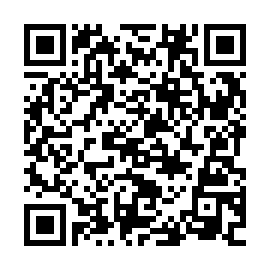 ご記入いただきました情報は、各種連絡、情報提供のみに利用します。なお、お申込みいただいた方には、後日相談時間、会議室名等をお報せします。◆相談希望日・時間　　※　申込状況により、ご希望の相談日時にお応えできない場合があります。◆相談内容事業所名相談者 役職・氏名　　　　　　　　　　　　　・住　所〒連絡先TEL：メールアドレス　　　　　　　　　　　　　　　　　　＠相談希望日時月　　日（番号に○印をしてください。）①10:00～11:00　　②11:00～12:00　　③13:00～14:00④14:00～15:00　　⑤15:00～16:00　　⑥16:00～17:00経営課題□に✔印をしてください。（複数選択可）□売上拡大 　□事業承継 　□販路拡大 　□経営改善 　□広告戦略 　□事業計画□ものづくり 　□資金繰り 　□ＩＴ活用 　□法律 　□補助金・助成金　 □雇用・労働□ホームページ・ＳＮＳ 　□創業・起業 　□リモートワーク   □商品デザイン□商品開発　 □知的財産 　□その他経営課題（　　　　　　　　　　　　　　　　　　　　　　）内容詳細できる限り具体的にご記入ください。